FORMULARIO CONCURSO MUJER RURALIDEA PROYECTO ASOCIATIVODESCRIPCIÓN DE LA ORGANIZACIÓN /EMPRENDIMIENTO 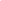 Se busca conocer los aspectos que consideren más importantes de la organización y su actividad. Pueden sumar información que deseen.  Nombre de la organización:Contacto, teléfono y  nombre referente:Tipo organización/actividad:Definan con sus palabras ¿Cuál es la actividad principal de la organización? Objetivo, razón de ser de la misma. 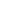 Cuántos años tiene la organización.  Seleccione opción. Tomar fecha creación, formalización   Menos de 5Más de 5Más de 10Edad promedio de sus integrantes: ¿Cuántas mujeres integran la organización? Seleccione opción¿Cuántas personas en total integran la organización?  ¿Existen mujeres o varones de la organización que pertenezcan a una comunidad originaria? En caso de corresponder ¿Cuántas/os?¿Cuántas beneficiarias son consideradas jefas de hogar? (aquellas quienes aportan los mayores ingresos del hogar y sobre la que recaen las principales decisiones)Describan brevemente dónde (lugar) como (forma) y a quien (cliente) venden sus productos. Especificar requerimientos de habilitaciones, etc. 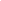 ¿Cuáles son los materiales y herramientas más importantes que utilizan para producir?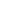 CONTEXTO – EXPERIENCIA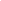 Se busca conocer los aspectos de la asociación y su entorno. Puede sumar información que desee.  2.1. Enumere sus principales proveedores de materias primas y otros insumos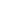 2.2. Enumere sus principales clientes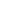 2.3. Enumere sus principales competidores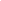 2.4. Experiencia del grupo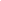 2.5. Existen en la organización: ¿integrantes de un mismo grupo familiar?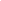 PROYECTO INVERSION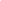 Se busca conocer  cuál será el destino de los fondos. 3.1. Comentar qué aspectos del emprendimiento desean mejorar 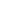 3.2. Utilizarían los fondos para: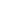 3.3. ¿Cuántas mujeres consideran, que serán beneficiadas con el proyecto? Explique porque o de qué modo podrían llegar a ser beneficiadas.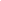 3.4. ¿Cómo aumentarán los ingresos de las beneficiarias con la implementación del proyecto? 3.5.¿Cuáles son sus ingresos actuales aproximadamente y cuánto se incrementan con el proyecto?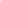 3.6. ¿La organización participa en otros espacios junto con otras organizaciones? ¿Interactúan o intercambian con otros sus acciones? 3.7. Aquí pueden compartir información que desee y considere relevante a los fines del concurso.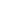 EdadCantidad de integrantes20 – 30 años30 – 40 años50 o más